Curriculum-vitae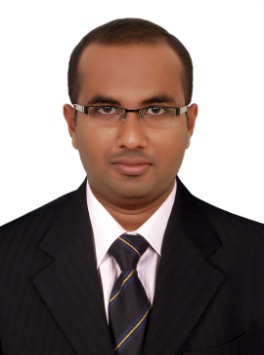 Nikhil Service Engineer – Instrumentation National Oilwell Varco - Dynamic Drilling Solutions Ghala, Muscat, Sultanate of Oman C/o-Phone      :  +971501685421 Email:          nikhil.160715@2freemail.com Seeking the position of Electronics and Instrumentation Engineer with reputed organization where my knowledge and experience can be utilized to the maximum potential.CAREER CONSPECTUS8 years experience as Instrumentation Engineer in Oil & Gas, Mining and Power Generation industry. Hold a Bachelor’s Degree in Engineering (B. Tech. –Applied Electronics &Instrumentation).MBA in Sales and Marketing from Sikkim Manipal University, India. Hold a valid Driving License (UAE, Oman & India) and willing to travel extensively on short notice.Designing  and commissioning of SCADA systems (NOV RigSense) and PLC based control systems, for monitoring and optimization of ADR (Automated Drilling Rigs) in Onshore  platforms as per PDO & Occidental Petroleum (OXY)standards.Experience in designing and commissioning of DCS (ABB 800xa) for cement plant automation. Installation and commissioning of all types of field instruments and sensors used for Oil and Gas applications (Flow metering systems, level, temperature, pressure, hook load sensors, load cells etc)Experience in design and commissioning of PLC based control systems (Allen Bradley Micrologix 1000, Siemens S7 200, S7 300) as per DEWA standards.Experience in Server management, Router configuration, Real time monitoring and optimization of onshore drilling rigs by providing WITS signal to mud logging department.Experience in design, installation & commissioning of Wind Turbines (S52-600 KW,S66-1.25 MW,S82-1.5 MW & S88-2.1 MW) all over India.Experience in designing Instrument Loop Diagram’s (ILD), Piping& Instrumentation Diagram’s (P&ID) using AutoCAD as per international standards(OXY,PDO,DEWA,SAES,SAMSS  standards ) EMPLOYMENT SUMMARY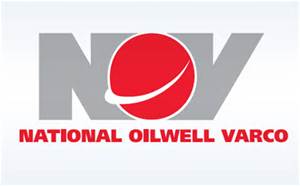 National Oilwell Varco – Dynamic Drilling Solutions, Muscat, Oman (March 2014 – Present)Designation:   Service Engineer – IMO (Instrumentation, Monitoring & Optimization)Design, programming and commissioning of SCADA systems (RigSense), for the full automation of Automated Drilling Rigs (ADR) in onshore platforms as per PDO & OXY standards.Installation and troubleshooting of PLC based panels for controlling mud pump(Allen Bradley Micrologix 1000, Siemens S7 200, S7 300)Independently handling the projects of Onshore ADR (Automated Drilling Rigs) , owned by Ensign International Energy Services in Mukhaizna oil field, Occidental Petroleum ,Oman . Installation and commissioning of various field instruments used for Oil and gas applications (Flow metering systems, level, temperature, pressure, hook load sensors, load cells etc. )Router configuration and real time monitoring of drilling operations , by providing WITS signals to the mud logging departments.Responsible for server management and real time optimization of the drilling data.Commissioning and calibration of gas detection systems (H2S, LEL and CO2 ) as per oil field HSE  standards.Project documentation as per PDO & Occidental Petroleum (OXY Oman) standards. Installation and programming of electronics drilling recorders and auto drillers.Responsible for all the NOV assigned projects. (Occidental Petroleum Project,Mukhaizna,Oman) Scheduling and coordinating with technicians and supervisors, for the timely completion of the project, within the deadline. Coordinating with the global customer support team, for troubleshooting and timely accomplishment of the project. 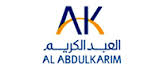 Abdul Karim Holdings, East West Intl, Dubai. (June 2013 – February 2014) Designation: Technical Sales & Application Engineer - Instrumentation 1.    Review customer specifications and develop complete technical plus commercial proposals for RTU       (Hunter Watertech) , Variable frequency drives, level transmitters(Ametek Drexelbrook,USA ) ,        Flow metering systems  (EMCO Flow systems ), safety relief valves(Leser Germany ), annunciator’s        (Ametek Power Instruments, USA ) etc. 2.    Preparation of technical and commercial proposals for oil and water separator’s, industrial waste         water treatment systems as per Saudi Aramco standards. (SAES, SAMSS) .3.    Review SLD, P&ID, power layouts. Resolving the Technical Queries (TQs) raised by contractors and        preparing techno commercial proposal as per customer requirements .4.    Maintain expert level of product knowledge and application. Preparation of Technical requisitions &       bid evaluation5.   Provide design and development support to consultants, integrators, and distributors.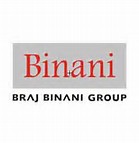 Binani Industries Ltd, Dubai -UAE (May 2011 – May 2013)Designation: Instrumentation Engineer.Design, configuring and On Site commissioning of DCS (ABB 800xa) andfully automated PLC based control panels. (Allen Bradley’s Micrologix 1000 , Siemens S7 200 , S7 300 ) as per DEWA standards.   Installation, on site commissioning and troubleshooting of Variable Frequency Drive’s (ABB  ACS 350 ,ACS 550, Telemecanique Altivar 31 etc. ) .Design, review and modification of electrical drawings, termination schedules, Instrument Loop Diagram’s (ILD), Piping& Instrumentation Diagram’s (P&ID) etc.Experience in designing Electrical and Instrumentation control system drawings by using AutoCAD software as per DEWA standards.Installation, programming and calibration of all types of sensors such as level sensors                                    ( ultrasonic, radar ), flow transducers ( magnetic, vortex ), temperature transmitters ( RTD &  Thermocouple ) and pressure  sensors ( pressure transmitters, pressure switches ).Coordinating projects for the set up standards with accountability for strategic utilization & deployment of available resources to achieve organizational objectives.Suzlon Energy Ltd, Pune, India.     (July ’2010 – Feb 2011)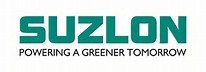 Designation:   Instrumentation Engineer (Operations & Maintenance – O&M) 1.  Installation and commissioning of the Wind Turbines (S52-600 KW, S66-1.25 MW, S82-1.5 MW      & S88-2.1 MW) all over India.2.  Design, programming & on site commissioning of Variable Frequency Drives (Telemecanique     Altivar 31) used for the pitch control of Wind Mill rotor blades.3.  Coordinating with the central design team for installing Automatic Pitch Lubrication System for Wind     Turbines.4.  Coordinating with site engineers, for any kind of modification required in control panels and     and troubleshooting SCADA system related issues . 5.  Successfully implemented development projects at the site.ACADEMIC QUALIFICATIONSTRAININGS ATTENDEDUndergone training in Server management , Router configuration and other NOV systems from National Oilwell Varco , Middle East Head Quarters , Jebel Ali , Dubai , UAE Undergone Certified Training in PLC Programming, SCADA and DCS from Prolific Systems, Bangalore.ACADEMIC PROJECTTitle:		Phase measurement using Digital Phase Locked Loop (PLL) .Institution:	VSSC, Indian space Research Organization (ISRO), Trivandrum, Kerala, India.Phase measurement using Digital PLL is an electronic circuit used for measuring the strength of Ionosphere. PERSONAL DETAILSDate of Birth		:   23rd April, 1987Nationality		:   IndianStatus			:   Married & father of a daughter .Languages Known	:  English, Hindi, Tamil and Malayalam.   2005 -2009Bachelor of Technology  in  Applied Electronics and InstrumentationKerala University, India2014  - 2016 MBA –  Marketing Sikkim Manipal University, India.